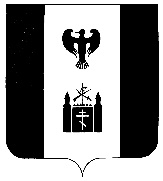 РОССИЙСКАЯ  ФЕДЕРАЦИЯКАМЧАТСКИЙ КРАЙТИГИЛЬСКИЙ РАЙОН
  АДМИНИСТРАЦИЯ    МУНИЦИПАЛЬНОГООБРАЗОВАНИЯ СЕЛЬСКОЕ ПОСЕЛЕНИЕ «село Воямполка»688902 Камчатский край, Тигильский район, с. Воямполка, ул. Гагарина 13,телефон\факс 22-0-21П О С Т А Н О В Л Е Н И Е «22» ноября 2022 г                                                                                                   № 45 В соответствии с п.26.1. ч.1 ст. 16 Федерального закона от 06.10.2003 № 131-ФЗ «Об общих принципах организации местного самоуправления в Российской Федерации»АДМИНИСТРАЦИЯ ПОСТАНОВЛЯЕТ:1. Внести изменения в постановление главы администрации от 22.04.2020г.                № 12 «Об утверждении Административного регламента предоставления муниципальной услуги «Выдача разрешений на установку и эксплуатацию рекламной конструкции на территории муниципального образования сельского поселения «село Воямполка»».2. Дополнить пункт 2.9. Раздела «2. Стандарт предоставления муниципальной услуги» подпунктом 7, согласно приложению 1 к настоящему Постановлению.3. Настоящее Постановление вступает в силу со дня его подписания. 4. Настоящие изменения в Административный регламент обнародовать путём размещения на информационном стенде сельского поселения «село Воямполка».Глава администрации сельского поселения «село Воямполка»                                          Н.В. Косыгина Приложение № 1 к постановлениюАдминистрации сельского поселения«село Воямполка» № 45 от 22.11.2022 г.Дополнить пункт 2.9. Раздела «2. Требования к порядку предоставления услуги» подпунктом 7, изложив его в следующей редакции:«7) используется общее имущество собственников помещений в многоквартирном доме, и не получено их согласие в порядке, установленном Жилищным кодексом РФ.».О внесении изменений в Административный регламент предоставления муниципальной услуги «Выдача разрешений на установку и эксплуатацию рекламной конструкции на территории муниципального образования сельского поселения «село Воямполка» на основании Федерального закона от 16.04.2022 № 106-ФЗ «О внесении изменений в статью 19 Федерального закона «О рекламе»»